Publicado en Madrid el 30/03/2021 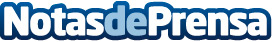 Los empleados odian las videoconferencias y buscan maneras creativas de conectarse con sus compañerosUna encuesta realizada por Emeraude Escape entre mas de mil teletrabajadores descubre que los empleados prefieren formas creativas de conectarse con sus compañerosDatos de contacto:Yolanda Acosta910916992Nota de prensa publicada en: https://www.notasdeprensa.es/los-empleados-odian-las-videoconferencias-y Categorias: Comunicación Marketing Emprendedores Recursos humanos http://www.notasdeprensa.es